PREPOZNAVANJE EMOCIJA: VESEO/TUŽAN1. ZADATAK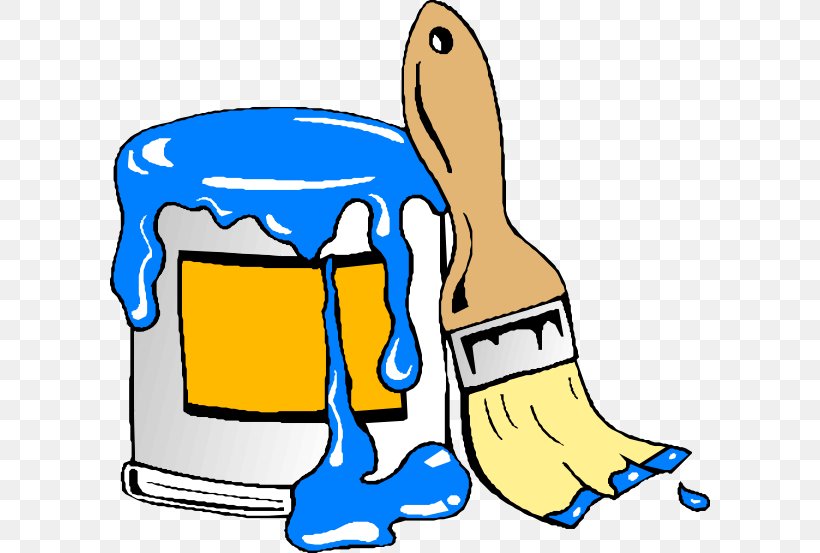 BOJOM PO ŽELJI OBOJI VESELOG I TUŽNOG SMJEŠKA U PRILOGU.2. ZADATAK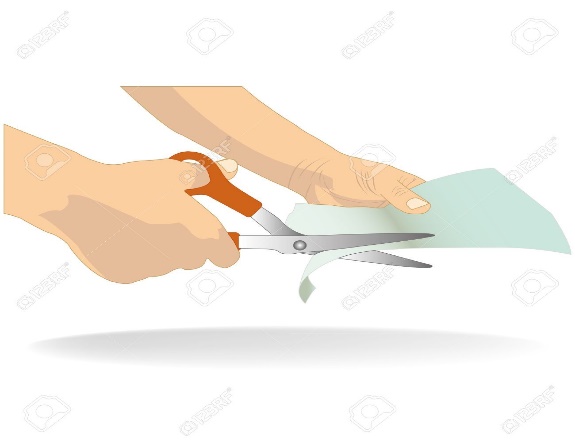 IZREŽI SLIKE U PRILOGU 2 I IMENUJ (ILI POKAŽI) KOJE JE DIJETE VESELO, A KOJE TUŽNO.PRILOG 1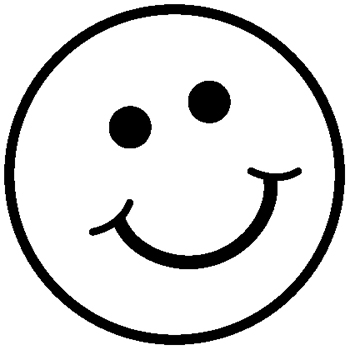 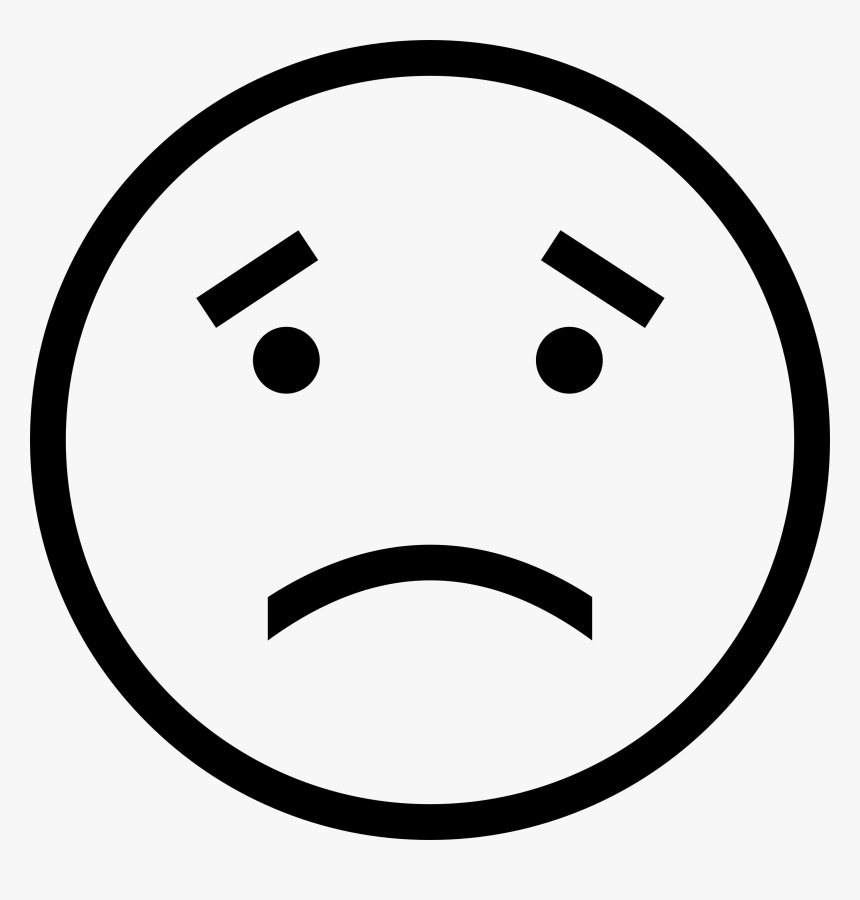 RUKOVANJE VATOMZADATAK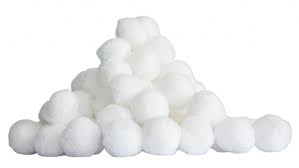 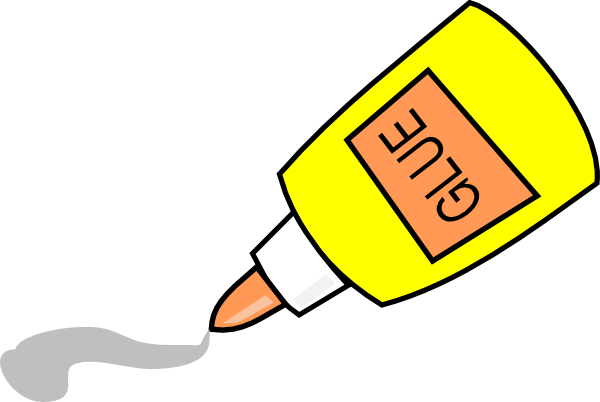 NATRGAJ VATU NA KOMADIĆE I NAPRAVI OVCI U PRILOGU PREKRASNO RUNO. 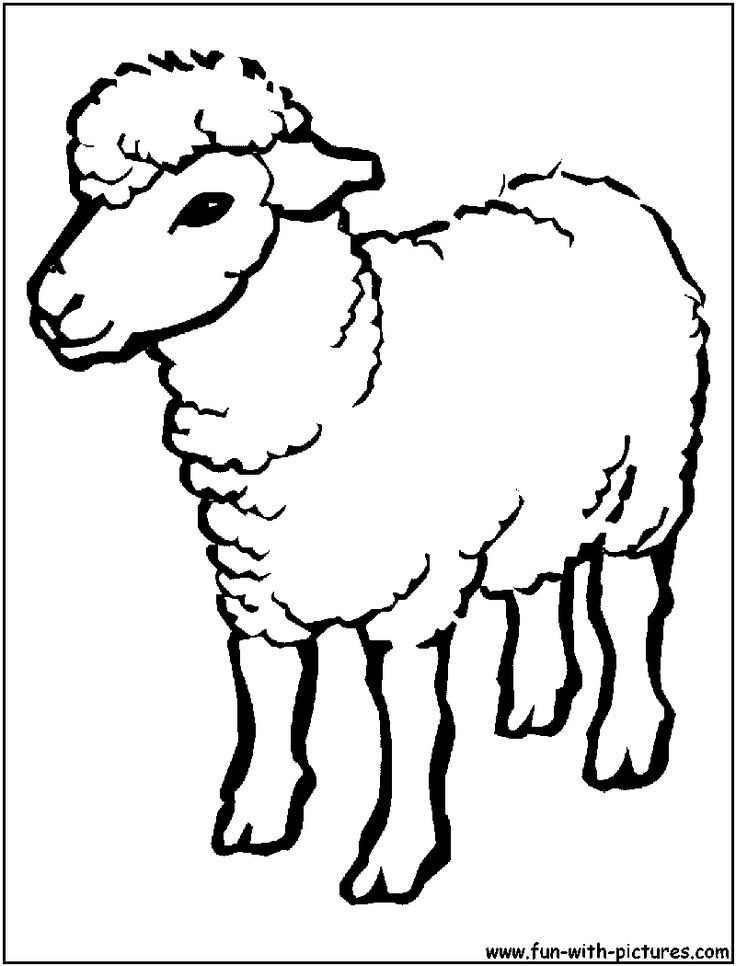 